Phantom Football AcademyFor all interested WDP 6th, 7th, and 8th graders  All sessions will be coached by WDP varsity coachesEach participant will receive a Phantom Football Academy t-shirt Cost: $35 for 4 - 80 minute sessionsSessions to be held on Sunday evenings at the West De Pere High school indoor facility. (only one session each evening):  7:10 - 8:30pmSundays:   Feb. 4, 18, 25	     Mar. 3 Cash or checks will be accepted.  Please make checks payable to:  West De Pere FootballMoney will be accepted on the first night (Feb. 4th). (Please do not mail checks or money beforehand). If the cost of the Academy will cause financial hardship, please let Coach Budek know.To register your child, fill out the Google Form (2024 Phantom Football Academy Registration)Please register by December 20, 2023Questions:  Contact Coach Regan Budek (rbudek@wdpsd.com) or 920-639-2442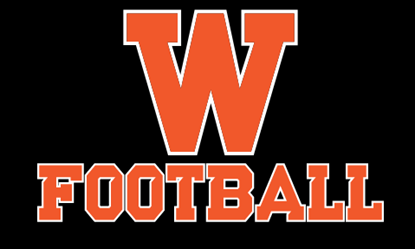 